MEMBERSHIP APPLICATION or RENEWAL or CHANGE FORM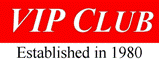 Please mark an X in the appropriate info/option boxes.         Submittal Date: ___________  Dues: □$7.00 1-year, or □$ 18.00 3-years, or □free if age 90 or older. □Renewal, □New Member (>55), □Associate member (<55), □Life (>90), or □Information Change Only. ________________________________________________                  ____________________________   Name (Last, First, M.I. – or attach an address label.)                                    Spouse’s Name ________________________________            ________________________               ____              ___________ Street Address or P.O. Box                                   City                                                    State                  Zip Code (_____) _______-____________            ________________________________________________ Primary Telephone Number                     E-mail addressNewsletter delivery default is □ electronic or select □ U.S. Mail if you have no email address.   Employer is/was □UNISYS, □Lockheed Martin, and/or □predecessor company ___________________. Include me in the Club’s Directory? □Yes or □No. DIRECTORY is only available to Members and Associates! ©2020, MEMBERSHIP_FORM.docx/pdf MEMBERSHIP APPLICATION or RENEWAL or CHANGE FORMPlease mark an X in the appropriate info/option boxes.         Submittal Date: ___________  Dues: □$7.00 1-year, or □$ 18.00 3-years, or □free if age 90 or older. □Renewal, □New Member (>55), □Associate member (<55), □Life (>90), or □Information Change Only. ________________________________________________                  ____________________________   Name (Last, First, M.I. – or attach an address label.)                                    Spouse’s Name ________________________________            ________________________               ____              ___________ Street Address or P.O. Box                                   City                                                    State                  Zip Code (_____) _______-____________            ________________________________________________ Primary Telephone Number                     E-mail addressNewsletter delivery default is □ electronic or select □ U.S. Mail if you have no email address.   Employer is/was □UNISYS, □Lockheed Martin, and/or □predecessor company ___________________. Include me in the Club’s Directory? □Yes or □No. DIRECTORY is only available to Members and Associates! ©2020, MEMBERSHIP_FORM.docx/pdf 